 Which Animal Do You Connect With?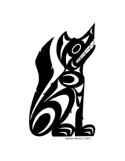 Wolf is a great communicator. I can share my thinking by…Talking about the things I’ve learnedWorking together and playing with others cooperativelyListening and thinking about what others say about my ideas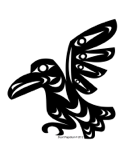 Raven is a creative thinker. I can be creative by…Being playful and enjoying what I am doingGathering ideas from others and making something newWorking to make my ideas come to life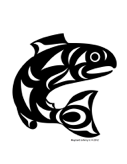 Salmon is a critical thinker. I can be critical like Salmon by…Watching a situation and deciding what I thinkAsking questions and exploring my optionsExperimenting when I’m trying to solve a problem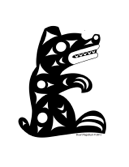 Bear is a great protector. I can be reflective like Bear by…Celebrating when I’ve done something I am proud ofListening to my feelings no matter how I am feelingUsing calm down strategies to help me when I am upset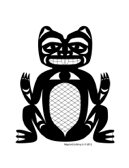 Beaver is a diligent collaborator. I can make the world a better place like Beaver by….Noticing when there is a problem and working to solve it Being kind and respectful to othersWorking with others to clean up or make something better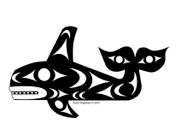 Orca is a noble navigator. I can honour my roots like Orca by…Knowing who I am and what is important to meRecognizing the things I am good at and working on things I need to improveUnderstanding and appreciating my family’s heritageFrom Six Cedar Trees by Margot Landahl; Indigenous animal images from Cowichan School District Image Library